Leader Action Plan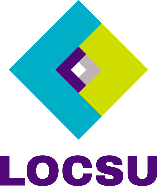 Empowering leaders in the committee: Igniting growth and success within the committee.This succession planning action plan should be led by the Chair and completed with the committeeLeader competencyPositive indicators(Key strengths)Negative Indicators(Areas for Development)Actions to be taken(Any support required)TimescalesNotes Communicating and engaging the committee. The leader involves individuals from the committee and demonstrates that their contributions and ideas are valued and important for delivering outcomes and continuous improvements to the LOC community. 1. Demonstrates active listening skills2.3.1. Fails to listen to others2.3.1.2.3.1.2.3. Develop capability. The leader builds capability to enable people to meet future challenges using a range of experience as a vehicle for individual and organisational learning. The leader acts as a role model for personal development. 1.2.3.1.2.3.1.2.3.1.2.3.3. Influence for results. The leader has the required skills to have a positive impact on other people, builds relationships to recognise other people's passions and concerns, uses interpersonal and organisational understanding to persuade and build collaboration. 1.2.3.1.2.3.1.2.3.1.2.3.4. Health and wellbeing The leader creates an ethos of proactive health and wellbeing within the LOC.  1.2.3.1.2.3.1.2.3.1.2.3.5.  LOC CultureEffective leadership that encourages the best use of LOC members skills and creates an environment that supports and mentors other LOC members.1.2.3.1.2.3.1.2.3.1.2.3.6. Takes ActionDemonstrates a readiness to make decisions. Takes action to improve outcomes for patients and the optical industry. 1.2.3.1.2.3.1.2.3.1.2.3.